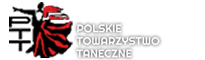 Regulamin powoływania Kadry Polskiego Towarzystwa Tanecznego
I. Zasady nominowania par do Kadry PTT.1.Kadra PTT powoływana  jest przez ZARZĄD GŁÓWNY PTT na okres jednego roku.2.Celem Kadry PTT jest wyłonienie czołówki par tańczących w strukturach PTT,   które w danym roku reprezentować będą PTT na arenie międzynarodowej i    najbardziej  prestiżowych imprezach w Polsce.3.Aktualną listę par Kadry PTT publikuje się przez zamieszczenie jej na stronie     internetowej PTT do końca stycznia oraz uzupełnia do końca czerwca  każdego    roku.4.Kadrę Polskiego Towarzystwa Tanecznego powołuje  ZARZĄD GŁÓWNY PTT    w następujących kategoriach wiekowych i konkurencjach:* Kadrę PTT dopełniają pary, zajmujące miejsca 1 i 2 wg Rankingu Sportowego PTT    na dzień 31.XII i 30.VI. danego sezonu ; w przypadku   par powtarzających się,   Koordynator może powołać kolejne pary, zajmujące miejsca 3, 4 lub 5 .  Koordynator może powołać  do KADRY PTT JUNIOR II pary z miejsc 1-3 Mistrzostw     Polski PTT z  kat. 12-13 lat . 5.Liczba członków Kadry PTT, w zależności od potrzeb może być zmniejszona lub    zwiększona decyzją ZG PTT(w tym o pary innych kategorii). Ostateczną listę par do    zatwierdzenia  przez ZG PTT, przedstawia Koordynator ds. Kadry w terminie do 30   stycznia i 30 czerwca danego roku. 6.W danym półroczu skład Kadry PTT może być zmieniony w przypadku rozpadu    lub wycofania się ze startów  par właściwych lub wykluczenia z Kadry PTT.7. W  przypadku zmian personalnych, decyzję o utrzymaniu nowej pary w składzie     Kadry PTT, podejmuje ZG PTT na podstawie zaopiniowanego pozytywnie przez     Koordynatora ds. Kadry PTT -wniosku Klubu macierzystego.II. Ogólne prawa i obowiązki członków Kadry PTTCzłonkowie Kadry PTT są zobowiązani do:1.Posiadania: aktualnej licencji tancerza, ważnego paszportu, książeczki sportowo-    lekarskiej z aktualnymi badaniami.2.Poddawania się obowiązkowym badaniom lekarskim i  w razie konieczności    antydopingowym.3.Aktywnego uczestnictwa w procesie szkoleniowym, w tym  zaangażowanego   udziału w treningach. 4.Przestrzegania powszechnie obowiązującego prawa oraz przepisów    dotyczących  zasad rywalizacji PTT.5.Bieżącego informowania koordynatora  Kadry PTT o wszelkich    sprawach  uniemożliwiających udział w zaplanowanej akcji szkoleniowej    lub imprezach priorytetowych w ramach Kadry PTT.6.Gotowości  startów w wyznaczonych  imprezach wskazanych przez ZG PTT,    w tym co najmniej  dwóch GPP oraz MP i POC.7.Godnego reprezentowania kraju  na międzynarodowych turniejach.8.Prowadzenia sportowego trybu życia, w szczególności zakaz palenia tytoniu, picia    alkoholu, używania narkotyków i środków dopingujących.9.Propagowania dyscypliny, w tym: noszenia stroju kadry, dbania o zewnętrzny    wizerunek Kadry PTT, udziału w turniejach pokazowych, udziału w spotkaniach    promujących taniec.10.Wyrażenia zgody na użyczenie swojego wizerunku na rzecz działań służących      promocji tańca  oraz w pozyskiwaniu funduszy na rzecz PTT.III. Członkowie Kadry PTT mają prawo do:Szczegółowej informacji o planowanych akcjach szkoleniowych, tj. zgrupowaniach, badaniach, turniejach w kraju i za granicą z ich udziałem.Otrzymania należnej premii finansowej za osiągnięte wyniki sportowe zgodnie      z uchwałami zatwierdzonymi przez ZG PTT na dany rok.Specjalnego pakietu NNW .W przypadku organizacji wspólnego wyjazdu na turniej, szkolenie lub inną imprezę w ramach działania Kadry PTT - opieki ze strony  przedstawicieli PTT.Otrzymania osobistego wyposażenia w ubiory zgodnie z obowiązującymi normami, np. dresy , koszulki  itp., wg uchwały zatwierdzonej przez ZG PTT na dany rok.Dodatkowych bonusów , jak np. zwrotu kosztów przejazdów, zakwaterowania, sponsoringu rzeczowego i innych zatwierdzonych decyzją ZG PTT.IV. Odpowiedzialność członków Kadry PTTNiewywiązanie się z  obowiązków członka Kadry PTT może skutkować:    1.  Ostrzeżeniem.    2.  Zawieszeniem w prawach członka Kadry PTT.    3. Wykluczeniem ze składu Kadry PTT.Kat./Dysc.    MP  PTT STANDARDMP  PTT LATINMP  PTT  10 TRanking Sportowy PTTJUNIORZY II- 14-15 latmiejsca1-3 *miejsca1-3 *miejsca1-2 *miejsca1-2* na dzień 31XII oraz 30 VIMŁODZIEŻ  -16-20miejsca1-3 *kat.16-18lat i kat.16-20 latmiejsca1-3 *kat.16-18lat i kat.16-20 latmiejsca1-2 *kat.16-18lat i kat.16-20 latmiejsca1-2* na dzień 31XII oraz 30 VI DOROŚLI miejsca1-3 *miejsca1-3 *miejsca1-2 *miejsca1-2* na dzień 31XII oraz 30 VI